FOR WRITTEN REPLYNATIONAL ASSEMBLY36/1/4/1(2018)QUESTION 3434DATE OF PUBLICATION IN INTERNAL QUESTION PAPER: 9 NOVEMBER 2018 NTERN L	UESTION PAP R NO 3 2 13434. Mrs A M Dreyer (DA) to ask the Minister of Police:By what date wit a new police station be built for the Boksburg North police precinct?NW3923EREPLY:The Construction of the Police station in Boksburg North, forms part of the Top 10 Priorities of the Gauteng Province.The Department of Public Works has already identified a site and this office commenced with site clearance in June 2018.The site clearance is scheduled to be finalised by 2020/2021.The planning and design to be finalised by 2021/2022 whereafter the execution will commenceLIEUTENANT GENERAL NAL COMMISSIONER: SUPPLY CHAIN MANAGEMENT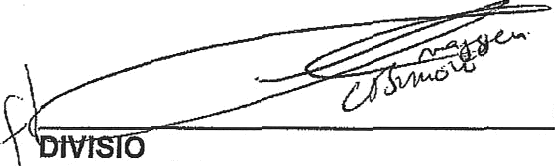 RJ MOKWENA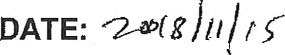 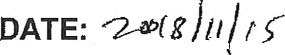 Reply to question 3434 recommended/ 	-—		LIEUTENANT GENERAL DEPUTY NATIONAL COMMISSIONER: ASSET AND LEGAL MANAGEMENT FN VU£IIA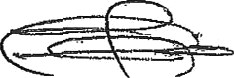 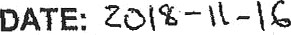 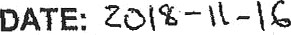 DATE OF PUBLICATION IN INTERNAL aUE TION PAPER: 9 NOVEMBER 2018 (INTERNAL QUESTION PAPER NO 39-2018)Reply to question 3434 recommended/not recommended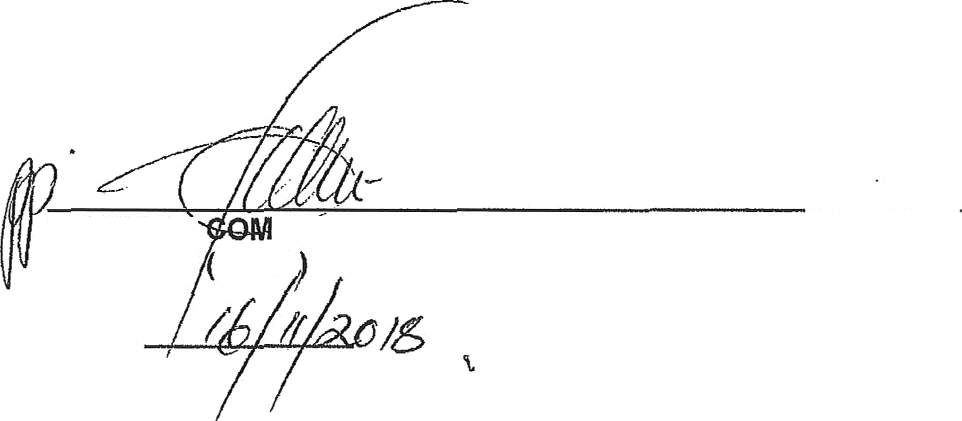 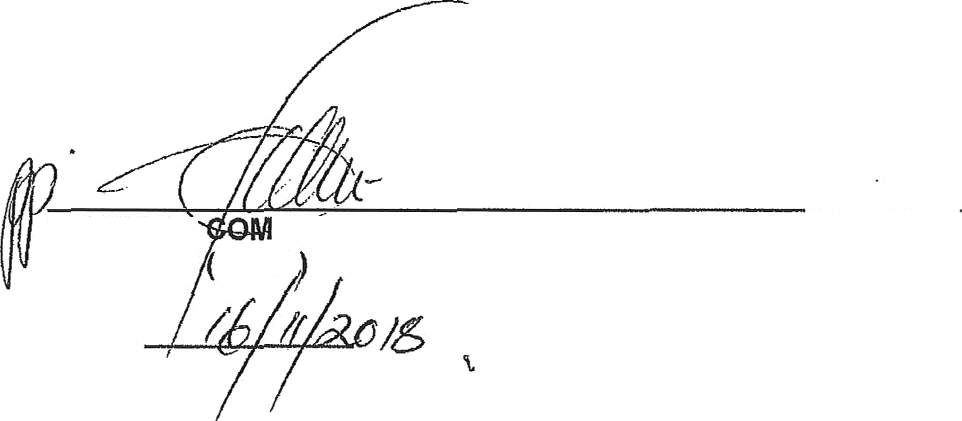 Reply to question 3434 approved/me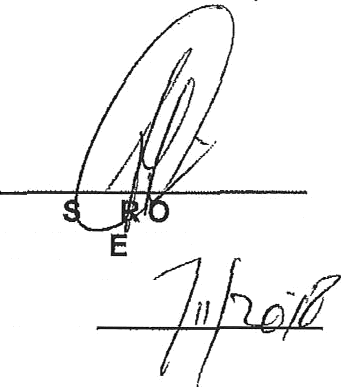 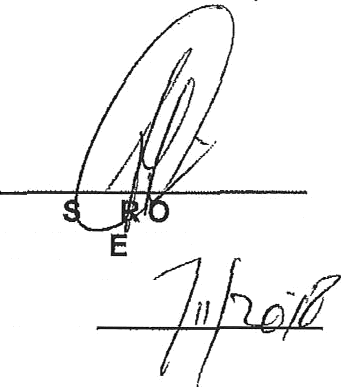 